                   	TEHNIČKA ŠKOLA BJELOVAR			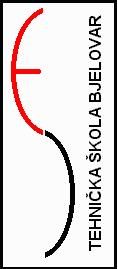 	Dr. Ante Starčevića 24, 43 000 Bjelovar				                      	e-mail: ss-bjelovar-506@skole.htnet.hr                       	tehnicka-skola-bj@bj.t-com.hr                       	www.ss-tehnicka-bj.skole.hr 				                       	tel./fax.: 043/244 – 721 ravnatelj.	043/242 – 139 tajništvo                      	043/244 – 004 pedagoginja, zbornica	                         043/221 – 168 računovodstvo	          Klasa:  401-01/12-01/01	          Ur.broj: 2013-67-01-12-06	          U Bjelovaru 20.09.2012.  godine                        I Z J A V AO NEPOSTOJANJU SUKOBA INTERESA S GOSPODARSKIM SUBJEKTIMA             Na temelju članka 13. stavak 8. Zakona o javnoj nabavi ( “Narodne novine”, br. 90/11.), obavještavam da ja Ante Šola, prof. - ravnatelj Tehničke škole Bjelovar, od 1.srpnja 2012.godine ne obavljam upravljačke poslove u gospodarskom subjektu, niti sam vlasnik poslovnog udjela dionica, odnosno drugih prava na temelju kojih sudjelujem u upravljanju, odnosno u kapitalu bilo kojeg gospodarskog subjekta s više od 0,5% (u razdoblju od najmanje dvije godine prije imenovanja). Stoga nema gospodarskih subjekata s kojima Tehnička škola Bjelovar kao javni naručitelj ne smije sklapati ugovore o javnoj nabavi u smislu članka 13. navedenog Zakona o javnoj nabavi.									Ravnatelj:								           Ante Šola, prof.